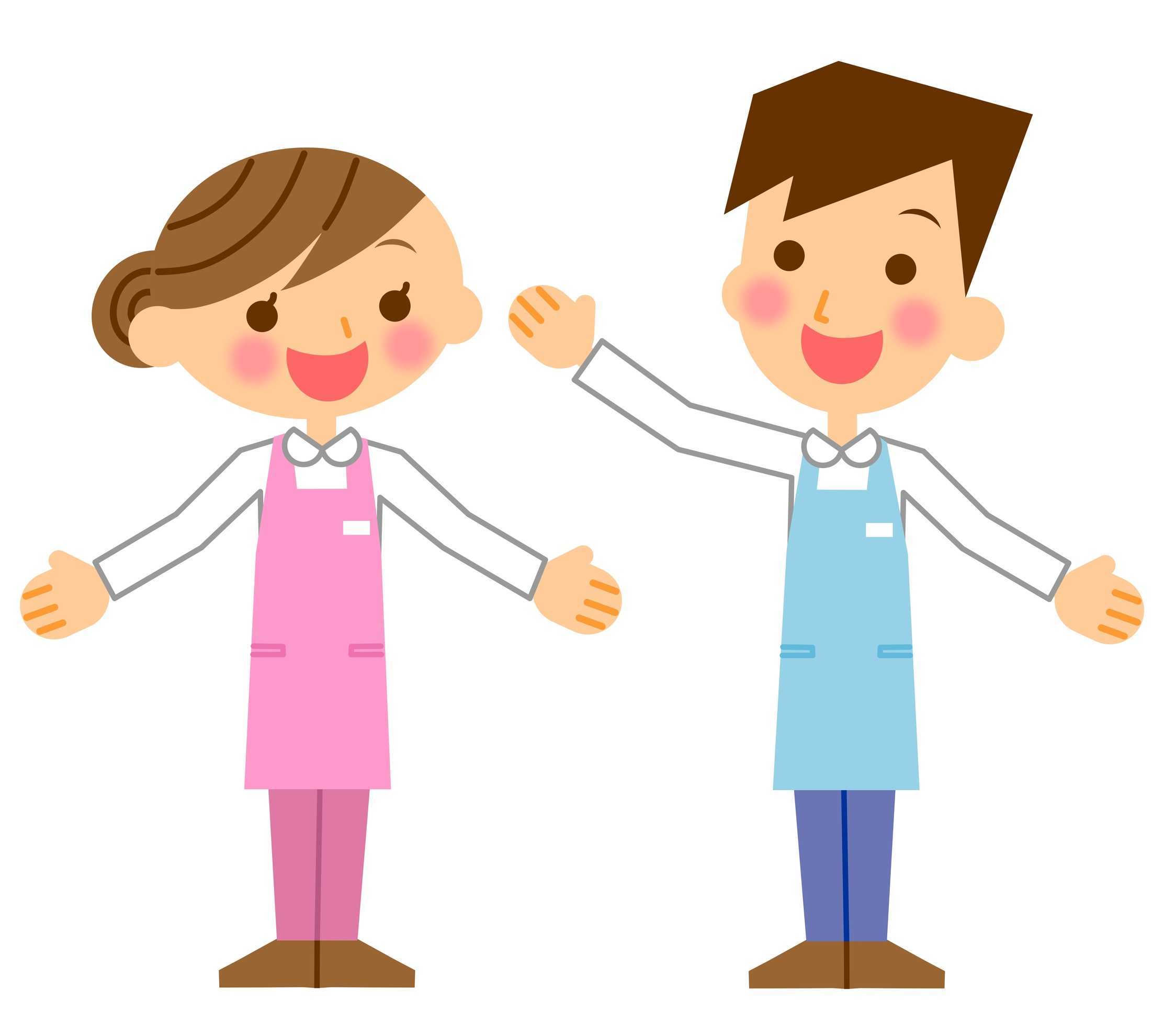 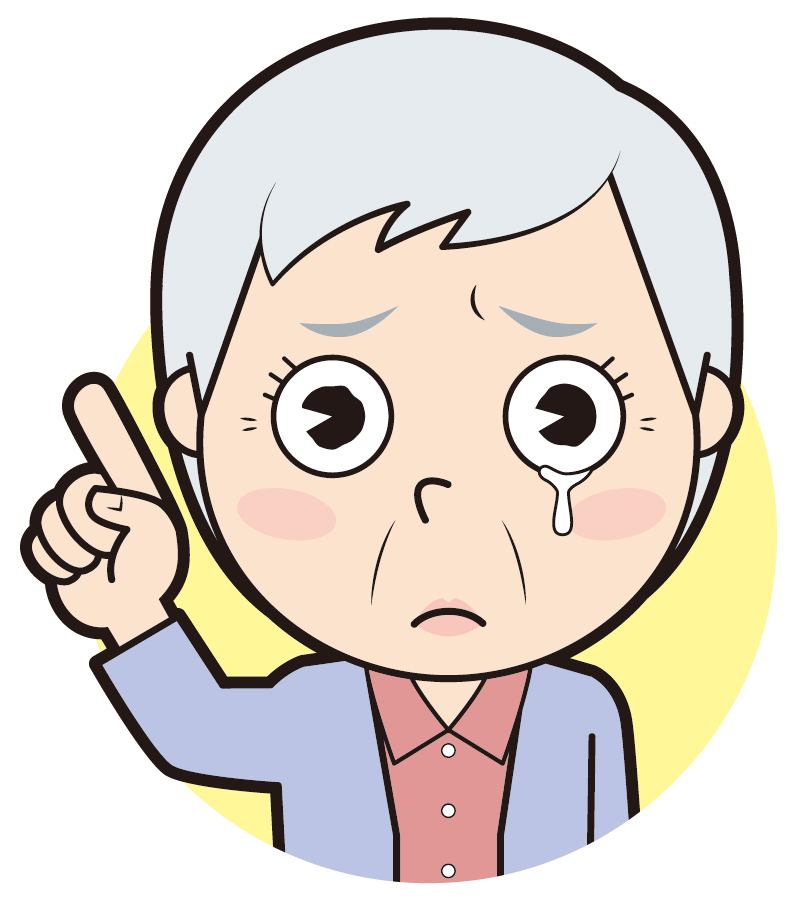 12月の啓発ポスター　身体拘束虐待防止委員会